ZPRAVODAJKRAJSKÝ PŘEBOR ÚSTECKÉHO KRAJE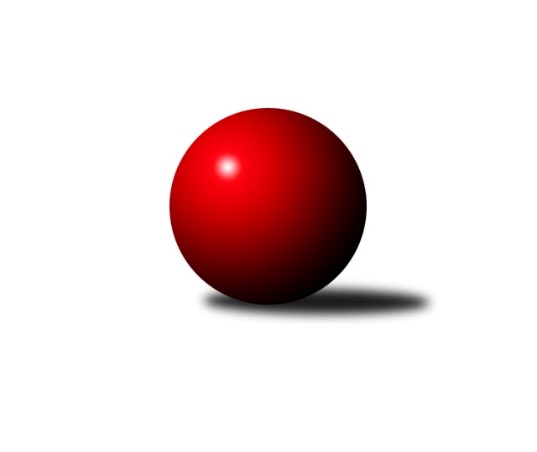 Č.13Ročník 2018/2019	15.12.2018Nejlepšího výkonu v tomto kole: 2686 dosáhlo družstvo: TJ Sokol ÚdliceVýsledky 13. kolaSouhrnný přehled výsledků:TJ Sokol Údlice	- TJ Lokomotiva Ústí n. L. B	7:1	2686:2497	9.0:3.0	7.12.TJ Kovostroj Děčín B	- KO Česká Kamenice	4:4	2487:2487	5.5:6.5	7.12.TJ VTŽ Chomutov B	- TJ Slovan Vejprty	5.5:2.5	2613:2612	5.5:6.5	8.12.TJ Teplice Letná B	- SK Verneřice	4:4	2441:2457	6.0:6.0	8.12.TJ Elektrárny Kadaň B	- SKK Bílina	7:1	2606:2499	7.0:5.0	8.12.Sokol Ústí nad Labem	- Sokol Spořice	5:3	2429:2323	9.0:3.0	8.12.ASK Lovosice	- TJ Lokomotiva Žatec	2:6	2385:2392	7.0:5.0	8.12.Sokol Ústí nad Labem	- TJ Lokomotiva Žatec	6:2	2473:2423	9.0:3.0	15.12.Tabulka družstev:	1.	TJ Sokol Údlice	13	11	2	0	80.0 : 24.0 	106.5 : 49.5 	 2569	24	2.	ASK Lovosice	13	8	1	4	56.0 : 48.0 	81.5 : 74.5 	 2471	17	3.	TJ Elektrárny Kadaň B	13	8	0	5	62.0 : 42.0 	90.0 : 66.0 	 2496	16	4.	TJ Lokomotiva Ústí n. L. B	13	7	0	6	58.5 : 45.5 	86.5 : 69.5 	 2507	14	5.	Sokol Spořice	13	7	0	6	55.5 : 48.5 	80.5 : 75.5 	 2446	14	6.	SKK Bílina	13	6	2	5	53.5 : 50.5 	83.5 : 72.5 	 2461	14	7.	TJ Teplice Letná B	13	6	1	6	48.0 : 56.0 	76.5 : 79.5 	 2441	13	8.	TJ Slovan Vejprty	13	6	0	7	54.5 : 49.5 	79.5 : 76.5 	 2473	12	9.	TJ Lokomotiva Žatec	13	6	0	7	48.0 : 56.0 	70.5 : 85.5 	 2457	12	10.	SK Verneřice	13	5	1	7	43.5 : 60.5 	66.0 : 90.0 	 2401	11	11.	Sokol Ústí nad Labem	13	5	0	8	41.0 : 63.0 	70.0 : 86.0 	 2389	10	12.	KO Česká Kamenice	13	4	1	8	52.0 : 52.0 	78.5 : 77.5 	 2448	9	13.	TJ VTŽ Chomutov B	13	4	1	8	42.5 : 61.5 	67.5 : 88.5 	 2438	9	14.	TJ Kovostroj Děčín B	13	3	1	9	33.0 : 71.0 	55.0 : 101.0 	 2362	7Podrobné výsledky kola:	 TJ Sokol Údlice	2686	7:1	2497	TJ Lokomotiva Ústí n. L. B	Emil Campr	 	 200 	 227 		427 	 2:0 	 397 	 	194 	 203		Milan Jaworek	Oldřich Fadrhons	 	 204 	 245 		449 	 1:1 	 400 	 	208 	 192		Lenka Chalupová	Vladimír Hurník	 	 243 	 220 		463 	 2:0 	 424 	 	221 	 203		Josef Málek	Miroslav Zítek	 	 203 	 222 		425 	 1:1 	 435 	 	220 	 215		Jiří Šípek	Jaroslav Verner	 	 225 	 213 		438 	 1:1 	 411 	 	196 	 215		Josef Matoušek	Martin Vršan	 	 237 	 247 		484 	 2:0 	 430 	 	216 	 214		Eugen Škurlarozhodčí: Mako PetrNejlepší výkon utkání: 484 - Martin Vršan	 TJ Kovostroj Děčín B	2487	4:4	2487	KO Česká Kamenice	Miroslav Rejchrt	 	 198 	 195 		393 	 1:1 	 413 	 	196 	 217		Miloš Martínek	Emilie Nováková	 	 189 	 197 		386 	 1:1 	 392 	 	204 	 188		Věra Šimečková	Antonín Hrabě	 	 198 	 234 		432 	 1:1 	 413 	 	203 	 210		Vladislav Janda	Jana Sobotková	 	 200 	 200 		400 	 0.5:1.5 	 413 	 	213 	 200		Karel Kühnel	Jiří Jablonický	 	 207 	 219 		426 	 1:1 	 425 	 	209 	 216		Tomáš Malec	Miroslav Bachor	 	 236 	 214 		450 	 1:1 	 431 	 	206 	 225		Petr Šmelhausrozhodčí: Petr VeselýNejlepší výkon utkání: 450 - Miroslav Bachor	 TJ VTŽ Chomutov B	2613	5.5:2.5	2612	TJ Slovan Vejprty	Petr Lukšík	 	 231 	 206 		437 	 0.5:1.5 	 446 	 	231 	 215		Miroslav Farkaš	Ondřej Šmíd	 	 226 	 235 		461 	 1:1 	 449 	 	211 	 238		Josef Hudec	Zdeněk Novák	 	 230 	 212 		442 	 2:0 	 414 	 	211 	 203		Milan Uher	Rudolf Tesařík	 	 195 	 181 		376 	 0:2 	 425 	 	210 	 215		Michaela Šuterová	Stanislav Novák	 	 211 	 205 		416 	 1:1 	 416 	 	208 	 208		Martin Budský	Stanislav Šmíd ml.	 	 246 	 235 		481 	 1:1 	 462 	 	197 	 265		Arnošt Werschallrozhodčí: Prokeš FilipNejlepší výkon utkání: 481 - Stanislav Šmíd ml.	 TJ Teplice Letná B	2441	4:4	2457	SK Verneřice	Josef Jiřinský	 	 212 	 187 		399 	 2:0 	 379 	 	210 	 169		Eduard Šram	Jan Salajka	 	 197 	 204 		401 	 1:1 	 412 	 	215 	 197		Ladislav Elis ml.	Ladislav Čecháček	 	 202 	 227 		429 	 1:1 	 412 	 	210 	 202		Miroslav Zítka	Rudolf Březina	 	 186 	 194 		380 	 0:2 	 444 	 	220 	 224		Patrik Kukeně	Tomáš Čecháček	 	 207 	 228 		435 	 1:1 	 419 	 	208 	 211		Daniel Sekyra	Milan Hnilica	 	 192 	 205 		397 	 1:1 	 391 	 	203 	 188		Ladislav Elis st.rozhodčí: Bouša DavidNejlepší výkon utkání: 444 - Patrik Kukeně	 TJ Elektrárny Kadaň B	2606	7:1	2499	SKK Bílina	Pavel Bidmon	 	 198 	 214 		412 	 0:2 	 465 	 	235 	 230		Miroslav Vondra	Antonín Onderka	 	 234 	 218 		452 	 1:1 	 413 	 	185 	 228		Zdeněk Vítr	Nataša Feketi *1	 	 198 	 206 		404 	 1:1 	 395 	 	225 	 170		Lukáš Uhlíř	Michal Dvořák	 	 220 	 190 		410 	 1:1 	 405 	 	196 	 209		Pavlína Černíková	Petr Dvořák	 	 257 	 211 		468 	 2:0 	 440 	 	234 	 206		Gerhard Schlögl	Zdeněk Hošek	 	 231 	 229 		460 	 2:0 	 381 	 	195 	 186		Martin Čecho *2rozhodčí: Ambra Robertstřídání: *1 od 51. hodu Robert Ambra, *2 od 51. hodu Martin VíchNejlepší výkon utkání: 468 - Petr Dvořák	 Sokol Ústí nad Labem	2429	5:3	2323	Sokol Spořice	Jindřich Wolf	 	 224 	 201 		425 	 2:0 	 346 	 	184 	 162		Radek Šelmek	Petr Kunt ml.	 	 204 	 195 		399 	 1:1 	 410 	 	203 	 207		Štefan Kutěra	Milan Schoř	 	 193 	 199 		392 	 1:1 	 404 	 	192 	 212		Jitka Jindrová	Petr Kunt st.	 	 212 	 198 		410 	 2:0 	 377 	 	191 	 186		Václav Kordulík	Petr Bílek	 	 218 	 215 		433 	 2:0 	 402 	 	205 	 197		Horst Schmiedl	Jiří Pulchart *1	 	 192 	 178 		370 	 1:1 	 384 	 	209 	 175		Oldřich Lukšík st.rozhodčí: Wolf Jindřichstřídání: *1 od 83. hodu Petr KunešNejlepší výkon utkání: 433 - Petr Bílek	 ASK Lovosice	2385	2:6	2392	TJ Lokomotiva Žatec	Jaroslav Ondráček	 	 208 	 187 		395 	 2:0 	 386 	 	200 	 186		Lubomír Ptáček	Ladislav Zalabák	 	 192 	 189 		381 	 1:1 	 399 	 	177 	 222		Zdeněk Ptáček st.	Tomáš Charvát	 	 183 	 219 		402 	 1:1 	 412 	 	197 	 215		Václav Tajbl st.	Anna Houdková	 	 177 	 198 		375 	 0:2 	 394 	 	183 	 211		Šárka Uhlíková	Jakub Hudec	 	 233 	 213 		446 	 2:0 	 407 	 	206 	 201		Jiří Jarolím	Jaroslav Chot	 	 198 	 188 		386 	 1:1 	 394 	 	208 	 186		Iveta Ptáčkovározhodčí: Tomáš CharvátNejlepší výkon utkání: 446 - Jakub Hudec	 Sokol Ústí nad Labem	2473	6:2	2423	TJ Lokomotiva Žatec	Jindřich Wolf	 	 218 	 219 		437 	 2:0 	 400 	 	203 	 197		Václav Tajbl st.	Petr Kunt ml.	 	 201 	 192 		393 	 1:1 	 402 	 	212 	 190		Zdeněk Ptáček st.	Petr Kunt st.	 	 207 	 184 		391 	 2:0 	 382 	 	199 	 183		Iveta Ptáčková	Petr Bílek	 	 234 	 226 		460 	 2:0 	 387 	 	186 	 201		Jiří Jarolím	Petr Kuneš	 	 195 	 170 		365 	 0:2 	 437 	 	229 	 208		Lubomír Ptáček	Milan Schoř	 	 222 	 205 		427 	 2:0 	 415 	 	213 	 202		Šárka Uhlíkovározhodčí: Wolf JindřichNejlepší výkon utkání: 460 - Petr BílekPořadí jednotlivců:	jméno hráče	družstvo	celkem	plné	dorážka	chyby	poměr kuž.	Maximum	1.	Stanislav Šmíd  ml.	TJ VTŽ Chomutov B	452.76	301.0	151.8	3.0	7/8	(512)	2.	Petr Bílek 	Sokol Ústí nad Labem	444.91	299.7	145.2	4.8	5/7	(483)	3.	Jakub Hudec 	ASK Lovosice	444.14	295.0	149.1	3.4	7/7	(480)	4.	Petr Dvořák 	TJ Elektrárny Kadaň B	440.42	297.7	142.7	2.8	6/7	(477)	5.	Tomáš Čecháček 	TJ Teplice Letná B	437.05	294.5	142.6	5.9	6/7	(495)	6.	Tomáš Malec 	KO Česká Kamenice	435.90	294.6	141.3	3.1	7/8	(471)	7.	Oldřich Fadrhons 	TJ Sokol Údlice	435.49	297.2	138.3	4.9	7/7	(464)	8.	Martin Vršan 	TJ Sokol Údlice	434.69	289.5	145.2	3.0	7/7	(484)	9.	Martin Vondráček 	TJ Sokol Údlice	432.47	297.3	135.2	5.3	5/7	(484)	10.	Daniel Sekyra 	SK Verneřice	432.10	287.9	144.2	4.0	8/8	(476)	11.	Patrik Kukeně 	SK Verneřice	431.33	295.7	135.7	3.8	6/8	(453)	12.	Jaroslav Verner 	TJ Sokol Údlice	430.33	296.1	134.2	5.6	7/7	(479)	13.	Miroslav Vondra 	SKK Bílina	430.14	290.2	139.9	3.4	7/8	(505)	14.	Václav Ajm 	TJ Lokomotiva Ústí n. L. B	429.43	293.9	135.6	4.0	7/8	(468)	15.	Josef Málek 	TJ Lokomotiva Ústí n. L. B	429.00	291.8	137.2	3.5	8/8	(466)	16.	Arnošt Werschall 	TJ Slovan Vejprty	428.50	291.1	137.4	7.6	6/8	(462)	17.	Vladimír Hurník 	TJ Sokol Údlice	428.20	293.1	135.1	4.5	6/7	(478)	18.	Eugen Škurla 	TJ Lokomotiva Ústí n. L. B	427.26	291.1	136.1	5.5	7/8	(499)	19.	Josef Hudec 	TJ Slovan Vejprty	425.10	293.9	131.2	5.2	8/8	(467)	20.	Zdeněk Hošek 	TJ Elektrárny Kadaň B	424.47	290.6	133.9	5.0	7/7	(479)	21.	Antonín Onderka 	TJ Elektrárny Kadaň B	422.37	291.7	130.7	6.0	7/7	(470)	22.	Jan Salajka 	TJ Teplice Letná B	421.45	286.0	135.4	6.1	6/7	(453)	23.	Michaela Šuterová 	TJ Slovan Vejprty	421.06	296.5	124.6	7.5	8/8	(461)	24.	Pavel Bidmon 	TJ Elektrárny Kadaň B	420.52	283.1	137.4	6.7	5/7	(449)	25.	Horst Schmiedl 	Sokol Spořice	420.43	291.7	128.8	6.6	7/7	(454)	26.	Petr Lukšík 	TJ VTŽ Chomutov B	419.94	295.4	124.5	8.0	8/8	(465)	27.	Oldřich Lukšík  st.	Sokol Spořice	419.57	293.5	126.1	3.8	7/7	(452)	28.	Václav Tajbl  st.	TJ Lokomotiva Žatec	419.13	287.6	131.6	6.1	8/8	(451)	29.	Karel Kühnel 	KO Česká Kamenice	419.04	293.8	125.3	5.6	8/8	(454)	30.	Lenka Chalupová 	TJ Lokomotiva Ústí n. L. B	419.00	285.4	133.6	4.7	7/8	(459)	31.	Ondřej Šmíd 	TJ VTŽ Chomutov B	418.88	289.5	129.4	7.0	7/8	(476)	32.	Zdeněk Ptáček  st.	TJ Lokomotiva Žatec	418.33	289.7	128.6	6.0	8/8	(451)	33.	Miloš Martínek 	KO Česká Kamenice	416.88	291.0	125.9	7.5	8/8	(458)	34.	Rudolf Podhola 	SKK Bílina	416.51	292.0	124.5	5.5	7/8	(465)	35.	Jiří Jarolím 	TJ Lokomotiva Žatec	415.69	284.3	131.4	7.1	6/8	(444)	36.	Rudolf Březina 	TJ Teplice Letná B	415.33	281.1	134.2	7.0	6/7	(458)	37.	Ladislav Zalabák 	ASK Lovosice	415.25	290.8	124.5	6.5	5/7	(453)	38.	Milan Uher 	TJ Slovan Vejprty	415.00	291.6	123.4	7.9	8/8	(443)	39.	Jaroslav Chot 	ASK Lovosice	413.88	291.6	122.3	9.9	6/7	(448)	40.	Emil Campr 	TJ Sokol Údlice	413.33	291.3	122.0	7.1	6/7	(440)	41.	Petr Šmelhaus 	KO Česká Kamenice	413.13	285.8	127.3	6.2	6/8	(433)	42.	Jiří Šípek 	TJ Lokomotiva Ústí n. L. B	412.88	289.4	123.5	6.7	8/8	(458)	43.	Antonín Hrabě 	TJ Kovostroj Děčín B	412.76	288.9	123.9	6.2	7/7	(479)	44.	Tomáš Charvát 	ASK Lovosice	411.83	285.7	126.1	7.2	7/7	(445)	45.	Zdeněk Novák 	TJ VTŽ Chomutov B	409.83	289.9	119.9	8.7	6/8	(442)	46.	Štefan Kutěra 	Sokol Spořice	409.47	284.6	124.9	7.1	6/7	(442)	47.	Milan Polcar 	Sokol Spořice	409.31	287.5	121.8	6.1	5/7	(469)	48.	Martin Budský 	TJ Slovan Vejprty	409.00	286.3	122.7	7.8	6/8	(442)	49.	Jiří Pavelka 	SKK Bílina	408.80	282.2	126.6	7.6	7/8	(429)	50.	Robert Ambra 	TJ Elektrárny Kadaň B	408.66	289.7	118.9	8.2	7/7	(449)	51.	Šárka Uhlíková 	TJ Lokomotiva Žatec	408.45	284.2	124.2	7.3	7/8	(429)	52.	Miroslav Farkaš 	TJ Slovan Vejprty	408.06	288.1	120.0	8.1	8/8	(447)	53.	Lubomír Ptáček 	TJ Lokomotiva Žatec	406.13	284.6	121.5	6.9	6/8	(437)	54.	Zdeněk Vítr 	SKK Bílina	405.40	277.0	128.4	7.0	6/8	(435)	55.	Jiří Jablonický 	TJ Kovostroj Děčín B	404.17	280.5	123.6	10.4	6/7	(435)	56.	Josef Jiřinský 	TJ Teplice Letná B	403.31	287.0	116.3	8.5	7/7	(432)	57.	Petr Kunt  ml.	Sokol Ústí nad Labem	402.71	277.4	125.3	8.6	6/7	(436)	58.	Michal Dvořák 	TJ Elektrárny Kadaň B	402.20	280.3	121.9	7.0	6/7	(454)	59.	Ladislav Elis  ml.	SK Verneřice	400.33	282.3	118.1	8.0	6/8	(422)	60.	Václav Kordulík 	Sokol Spořice	399.82	280.3	119.5	9.4	7/7	(441)	61.	Miroslav Zítka 	SK Verneřice	399.79	280.3	119.5	7.2	7/8	(415)	62.	Jaroslav Ondráček 	ASK Lovosice	399.62	286.3	113.3	11.0	6/7	(434)	63.	Milan Hnilica 	TJ Teplice Letná B	398.16	285.6	112.6	8.0	5/7	(435)	64.	Iveta Ptáčková 	TJ Lokomotiva Žatec	397.93	280.1	117.9	8.3	8/8	(424)	65.	Stanislav Novák 	TJ VTŽ Chomutov B	397.71	279.4	118.4	9.6	7/8	(452)	66.	Miloš Maňour 	ASK Lovosice	397.33	279.3	118.0	7.3	6/7	(434)	67.	Radek Šelmek 	Sokol Spořice	396.70	272.4	124.3	6.7	6/7	(423)	68.	Jiří Pulchart 	Sokol Ústí nad Labem	396.40	274.5	121.9	8.3	5/7	(436)	69.	Anna Houdková 	ASK Lovosice	396.11	280.8	115.4	7.8	6/7	(423)	70.	Ladislav Čecháček 	TJ Teplice Letná B	394.03	278.7	115.3	9.9	5/7	(430)	71.	Jindřich Wolf 	Sokol Ústí nad Labem	393.17	279.1	114.0	8.3	6/7	(437)	72.	Milan Schoř 	Sokol Ústí nad Labem	388.75	281.8	107.0	12.0	5/7	(427)	73.	Petr Kunt  st.	Sokol Ústí nad Labem	387.46	271.7	115.8	10.4	7/7	(410)	74.	Vladislav Janda 	KO Česká Kamenice	386.89	278.0	108.9	9.6	6/8	(418)	75.	Jana Sobotková 	TJ Kovostroj Děčín B	385.77	280.0	105.7	11.3	7/7	(420)	76.	Petr Kuneš 	Sokol Ústí nad Labem	385.33	271.5	113.9	10.5	6/7	(422)	77.	Petr Veselý 	TJ Kovostroj Děčín B	384.07	280.3	103.8	11.3	7/7	(421)	78.	Emilie Nováková 	TJ Kovostroj Děčín B	379.90	276.3	103.6	12.3	6/7	(434)	79.	Karel Bouša 	TJ Teplice Letná B	376.73	268.1	108.7	11.1	5/7	(436)	80.	Roman Exner 	TJ Kovostroj Děčín B	371.70	256.1	115.6	9.7	5/7	(398)		Miroslav Bachor 	TJ Kovostroj Děčín B	444.83	290.5	154.3	2.3	2/7	(463)		Jan Brhlík  st.	TJ Teplice Letná B	441.00	308.0	133.0	5.0	1/7	(441)		Miriam Nocarová 	TJ Elektrárny Kadaň B	433.00	300.0	133.0	5.0	1/7	(433)		Josef Matoušek 	TJ Lokomotiva Ústí n. L. B	427.65	293.5	134.2	5.1	4/8	(470)		Gerhard Schlögl 	SKK Bílina	426.67	302.0	124.7	9.3	3/8	(440)		Jan Zach 	TJ Elektrárny Kadaň B	425.50	309.0	116.5	9.0	2/7	(438)		Zdenek Ramajzl 	TJ Lokomotiva Ústí n. L. B	425.00	296.0	129.0	9.0	2/8	(473)		Miroslav Zítek 	TJ Sokol Údlice	423.50	282.2	141.3	4.3	3/7	(444)		Petr Mako 	TJ Sokol Údlice	420.00	291.7	128.3	8.2	3/7	(450)		Věra Šimečková 	KO Česká Kamenice	415.67	285.1	130.6	4.6	3/8	(445)		Martin Čecho 	SKK Bílina	415.00	278.3	136.7	5.0	2/8	(455)		Johan Hablawetz 	TJ Slovan Vejprty	414.00	285.5	128.5	9.5	1/8	(424)		Radek Goldšmíd 	TJ Lokomotiva Žatec	413.13	278.1	135.0	5.4	4/8	(456)		Jaroslav Seifert 	TJ Elektrárny Kadaň B	413.00	280.0	133.0	6.5	2/7	(475)		Miroslav Rejchrt 	TJ Kovostroj Děčín B	409.58	282.3	127.3	5.1	2/7	(434)		Martin Vích 	SKK Bílina	405.40	281.3	124.1	7.6	5/8	(423)		Viktor Žďárský 	TJ VTŽ Chomutov B	405.00	281.0	124.0	11.0	2/8	(458)		Pavlína Černíková 	SKK Bílina	404.60	286.4	118.2	7.6	5/8	(443)		Jitka Jindrová 	Sokol Spořice	404.00	275.0	129.0	3.0	1/7	(404)		Karel Beran 	KO Česká Kamenice	402.56	280.8	121.8	8.3	3/8	(413)		Ladislav Elis  st.	SK Verneřice	402.20	277.0	125.2	7.0	5/8	(421)		Tomáš Šaněk 	SKK Bílina	401.00	275.0	126.0	5.0	2/8	(431)		Filip Prokeš 	TJ VTŽ Chomutov B	400.53	279.9	120.6	10.3	3/8	(465)		Dančo Bosilkov 	TJ VTŽ Chomutov B	400.00	285.0	115.0	8.0	1/8	(400)		Filip Turtenwald 	TJ Lokomotiva Ústí n. L. B	398.08	277.8	120.3	8.0	4/8	(446)		Lukáš Uhlíř 	SKK Bílina	396.30	278.4	117.9	8.2	5/8	(479)		Petr Andres 	Sokol Spořice	395.50	279.0	116.5	7.0	1/7	(415)		Eduard Šram 	SK Verneřice	393.60	285.5	108.1	10.1	5/8	(408)		Petr Málek 	Sokol Ústí nad Labem	392.13	275.6	116.5	9.3	4/7	(410)		Nataša Feketi 	TJ Elektrárny Kadaň B	389.47	272.4	117.1	10.1	3/7	(427)		Pavel Vaníček 	TJ VTŽ Chomutov B	388.00	282.0	106.0	9.0	3/8	(400)		Eva Říhová 	KO Česká Kamenice	387.50	277.8	109.8	10.5	4/8	(423)		Jiří Wetzler 	Sokol Spořice	387.31	275.9	111.4	10.9	4/7	(399)		Daniel Žemlička 	SK Verneřice	387.13	276.5	110.7	8.7	3/8	(408)		Čestmír Dvořák 	TJ Kovostroj Děčín B	383.00	270.0	113.0	9.0	2/7	(405)		Milan Jaworek 	TJ Lokomotiva Ústí n. L. B	380.33	265.3	115.0	8.0	3/8	(397)		Olga Urbanová 	KO Česká Kamenice	378.25	269.3	109.0	10.8	4/8	(393)		Lubomír Holý 	KO Česká Kamenice	377.00	269.5	107.5	8.5	2/8	(389)		Pavel Vacinek 	TJ Lokomotiva Žatec	376.50	279.0	97.5	14.5	2/8	(383)		Lukáš Zítka 	SK Verneřice	369.50	280.2	89.3	11.8	3/8	(410)		Pavlína Sekyrová 	SK Verneřice	369.00	262.1	106.9	10.9	5/8	(381)		Zdeněk Ptáček  ml.	TJ Lokomotiva Žatec	369.00	273.0	96.0	15.0	1/8	(369)		Jiří Malec 	KO Česká Kamenice	366.00	268.0	98.0	12.0	1/8	(366)		Bohuslav Hoffman 	TJ Slovan Vejprty	363.50	266.0	97.5	15.5	2/8	(379)		Rudolf Tesařík 	TJ VTŽ Chomutov B	359.63	262.2	97.4	14.0	5/8	(417)		Libor Hekerle 	KO Česká Kamenice	348.00	277.0	71.0	20.0	1/8	(348)		Ladislav Moravec 	SK Verneřice	342.50	274.5	68.0	22.5	2/8	(362)		Josef Malár 	TJ Slovan Vejprty	341.00	256.0	85.0	18.0	2/8	(350)Sportovně technické informace:Starty náhradníků:registrační číslo	jméno a příjmení 	datum startu 	družstvo	číslo startu11527	Věra Šimečková	07.12.2018	KO Česká Kamenice	5x1695	Jitka Jindrová	08.12.2018	Sokol Spořice	1x
Hráči dopsaní na soupisku:registrační číslo	jméno a příjmení 	datum startu 	družstvo	Program dalšího kola:12.1.2019	so	9:00	TJ Sokol Údlice - ASK Lovosice	12.1.2019	so	9:00	SKK Bílina - TJ Kovostroj Děčín B	12.1.2019	so	9:00	TJ Lokomotiva Žatec - Sokol Ústí nad Labem	12.1.2019	so	9:00	KO Česká Kamenice - Sokol Spořice	12.1.2019	so	14:00	TJ VTŽ Chomutov B - TJ Teplice Letná B	Nejlepší šestka kola - absolutněNejlepší šestka kola - absolutněNejlepší šestka kola - absolutněNejlepší šestka kola - absolutněNejlepší šestka kola - dle průměru kuželenNejlepší šestka kola - dle průměru kuželenNejlepší šestka kola - dle průměru kuželenNejlepší šestka kola - dle průměru kuželenNejlepší šestka kola - dle průměru kuželenPočetJménoNázev týmuVýkonPočetJménoNázev týmuPrůměr (%)Výkon3xMartin VršanÚdlice4845xStanislav Šmíd ml.Chomutov B113.924815xStanislav Šmíd ml.Chomutov B4812xMartin VršanÚdlice112.614844xPetr DvořákEl. Kadaň B4684xJakub HudecLovosice110.684464xMiroslav VondraBílina4652xMiroslav BachorKovostroj B109.964503xVladimír HurníkÚdlice4632xPetr DvořákEl. Kadaň B109.944681xArnošt WerschallVejprty4622xArnošt WerschallVejprty109.42462